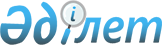 Павлодар аудандық мәслихатының 2017 жылғы 21 желтоқсандағы "Павлодар ауданы бойынша 2018 - 2019 жылдарға арналған жайылымдарды басқару және оларды пайдалану жөніндегі жоспарды бекіту туралы" № 25/138 шешімінің күші жойылды деп тану туралыПавлодар облысы Павлодар аудандық мәслихатының 2018 жылғы 8 тамыздағы № 36/192 шешімі. Павлодар облысының Әділет департаментінде 2018 жылғы 7 қыркүйекте № 6050 болып тіркелді
      Қазақстан Республикасының 2001 жылғы 23 қаңтардағы "Қазақстан Республикасындағы жергілікті мемлекеттік басқару және өзін-өзі басқару туралы" Заңының 6-бабы, Қазақстан Республикасының 2016 жылғы 6 сәуірдегі "Құқықтық актілер туралы" Заңының 46-бабы 2-тармағының 4) тармақшасына сәйкес, Павлодар аудандық мәслихаты ШЕШІМ ҚАБЫЛДАДЫ:
      1. Павлодар аудандық мәслихатының 2017 жылғы 21 желтоқсандағы "Павлодар ауданы бойынша 2018 - 2019 жылдарға арналған жайылымдарды басқару және оларды пайдалану жөніндегі жоспарды бекіту туралы" № 25/138 (Нормативтік құқықтық актілерді мемлекеттік тіркеу тізілімінде № 5783 тіркелген, 2018 жылғы 25 қаңтарда Қазақстан Республикасы нормативтік құқықтық актілерінің электрондық түрдегі эталондық бақылау банкінде жарияланған) шешімінің күші жойылды деп танылсын.
      2. Осы шешімнің орындалуын бақылау индустриялды-инновациялық даму, экономикалық саясат және экология жөніндегі аудандық мәслихаттың тұрақты комиссиясына жүктелсін.
      3. Осы шешім алғашқы ресми жарияланған күнінен бастап қолданысқа енгізіледі.
					© 2012. Қазақстан Республикасы Әділет министрлігінің «Қазақстан Республикасының Заңнама және құқықтық ақпарат институты» ШЖҚ РМК
				
      Сессия төрағасы

Ә. Қалышбеков

      Мәслихат хатшысы

А. Шайхимов
